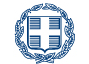 Yunanistan İstanbul Başkonsolosluğun Turizm OfisininAtina ve Saronik Adalarının Turistik Tanıtımı DavetiyesiYunanistan ve Türkiye arasında turist akışını artırmak amacıyla, Yunanistan Ulusal Turizm Örgütünün Türkiye Ofisi ve Attika ilçesinin işbirliği ile Perşembe günü, 21 Nisan 2016 tarihinde saat 19.00’ da, Yunanistan İstanbul Başkonsolosluğunun Sismanoglio Megaro binasında “Atina ve Saronik Adalarının Tanıtım Günü” düzenliyorlar.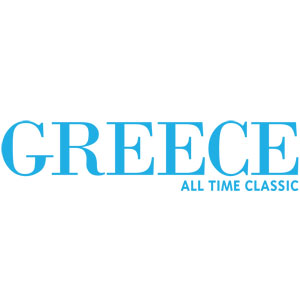 Etkinlik, Attika ilçesinin turist destinasyonu olarak tanıtılmasını ve yenilikçi alternatif turizm biçimlerinin sunulmasını amaçlıyor. Tarih: 21 Nisan 2016, 19.00Adres:	 Istiklal Cad. No 60,    					Galatasaray-Beyoglu, Istanbul	LCV: rachmanidoum@gmail.com